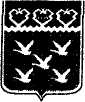             Чаваш Республики      ШУПАШКАР ХУЛИНЧИ           КАЛИНИН РАЙОН         АДМИНИСТРАЦИЙЁ          АДМИНИСТРАЦИЯ	    КАЛИНИНСКОГО РАЙОНА         ГОРОДА ЧЕБОКСАРЫ           428022, г. Чебоксары,       ул. 50 лет Октября, 10 «а»          тел: (8352)  63-22-55,          факс (8352)  23-44-01           e-mail: kalin@cap.ru             www.kalin.cap.ruот 11.02.2015 № 12-13/6на №             от                 Направляем комплект электронных плакатов по тематике гражданской обороны и защиты населения и территорий от чрезвычайных ситуаций природного и техногенного характера.Данные материалы прошу использовать в рамках образовательной деятельности и совершенствовании наглядной агитации в области ГО и ЧС.Приложение: плакаты на 16 л.Начальник штаба по делам ГО и ЧСКалининского района г. Чебоксары			п/п		      А.П. Софронов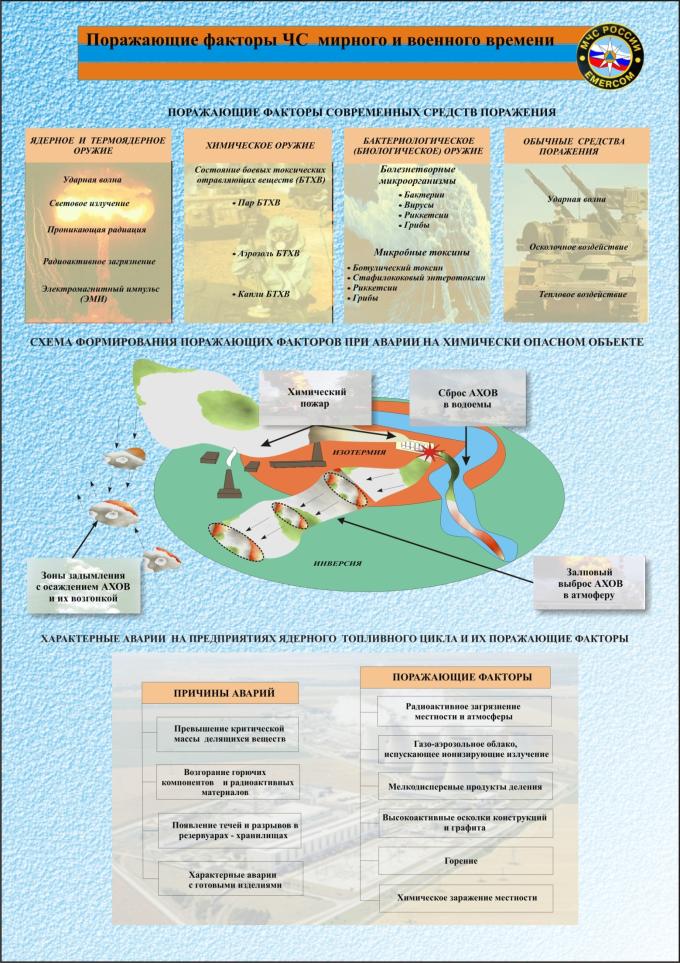 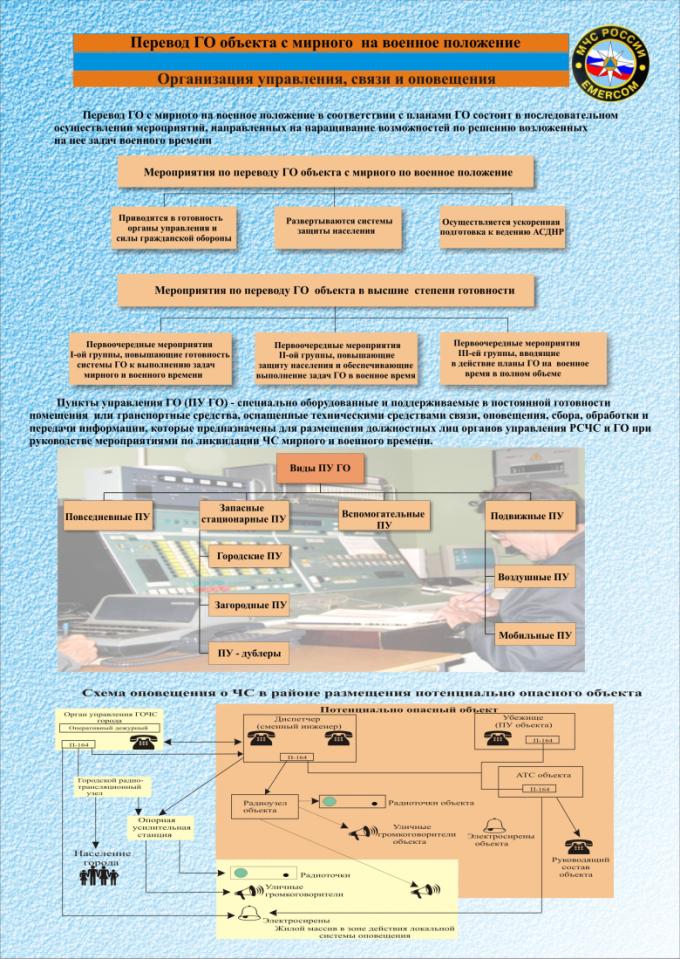 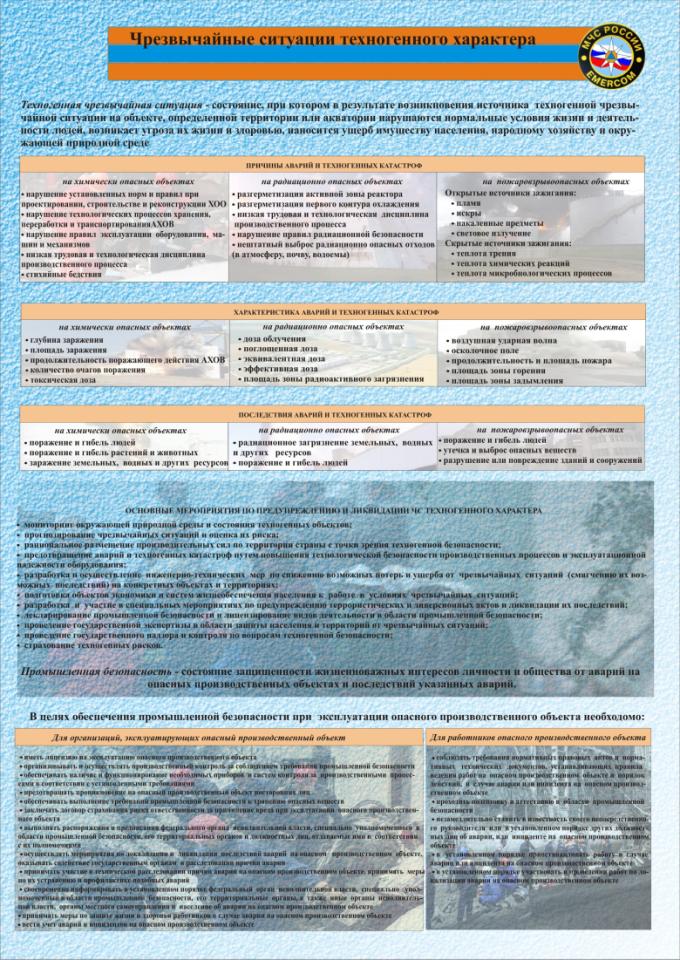 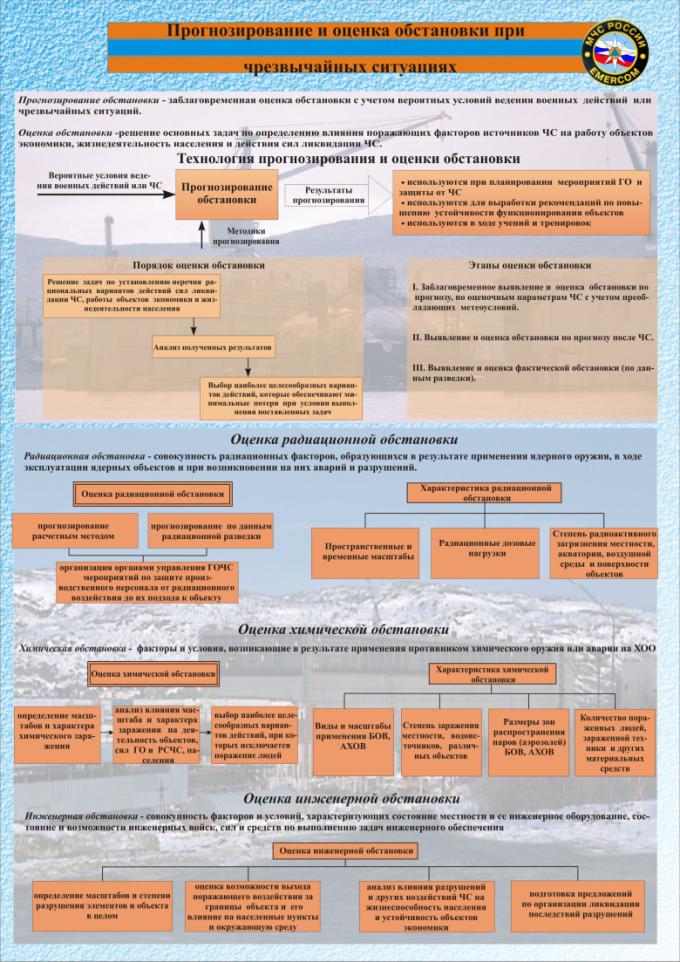 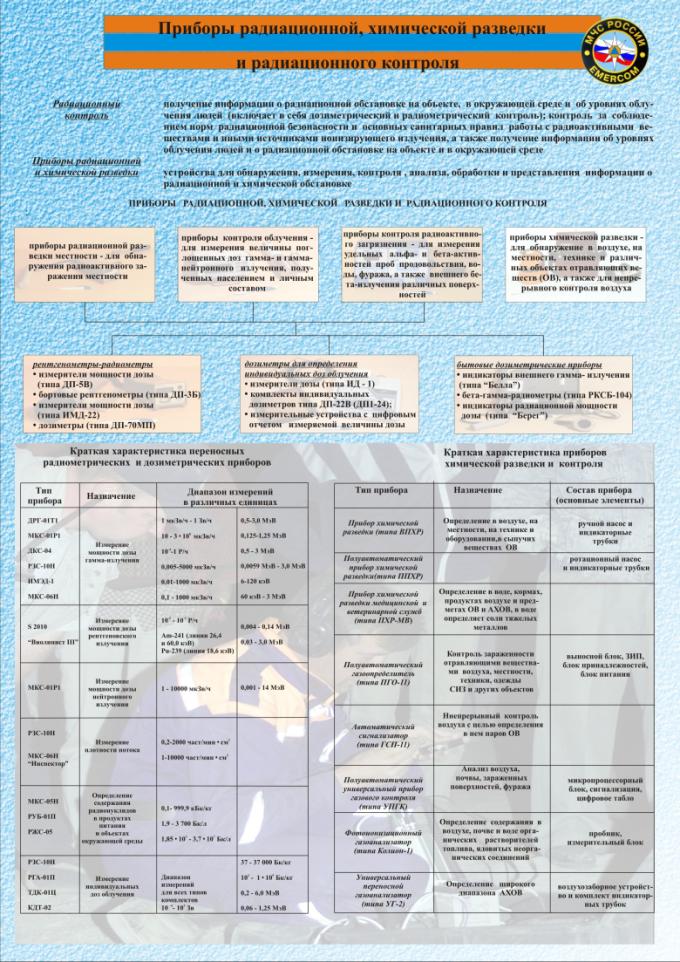 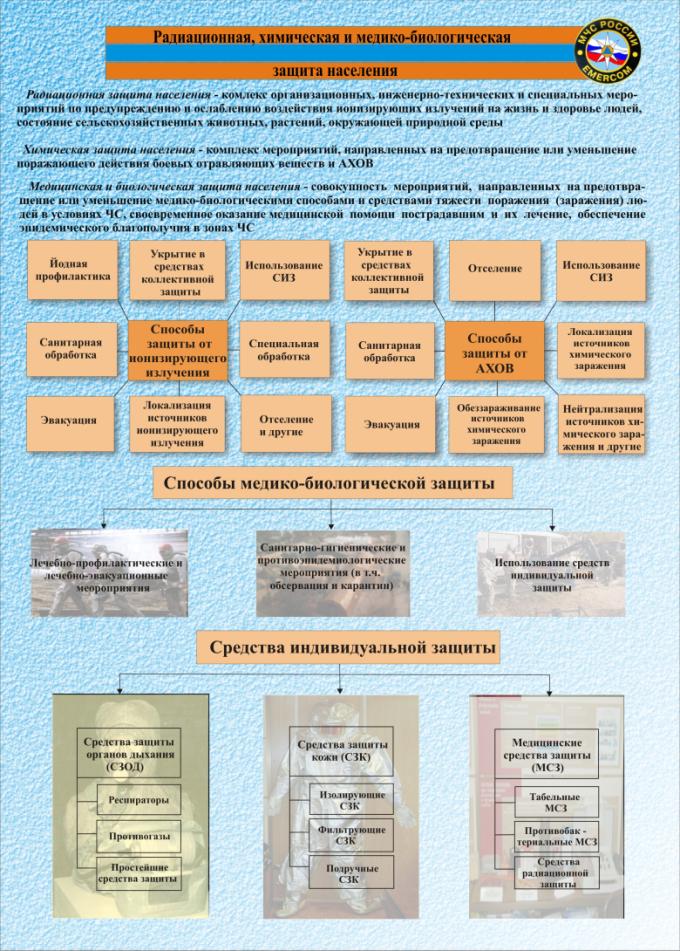 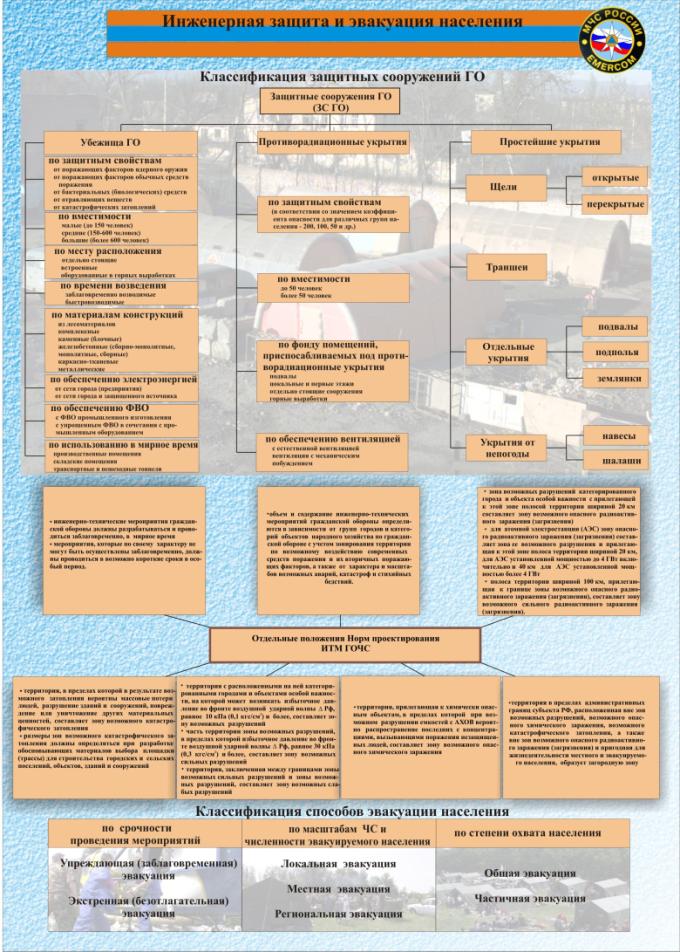 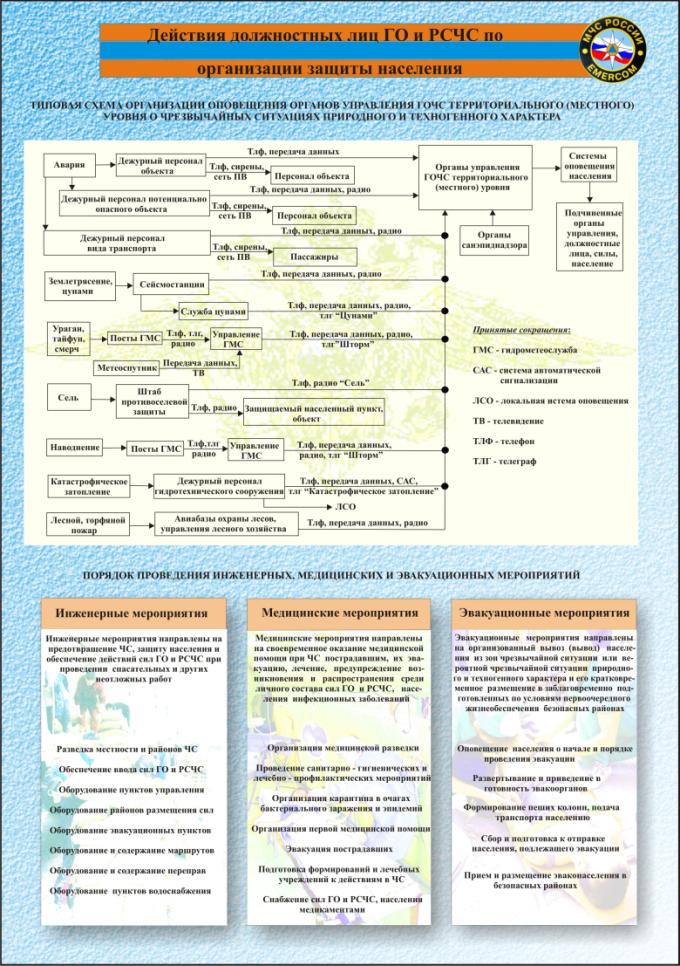 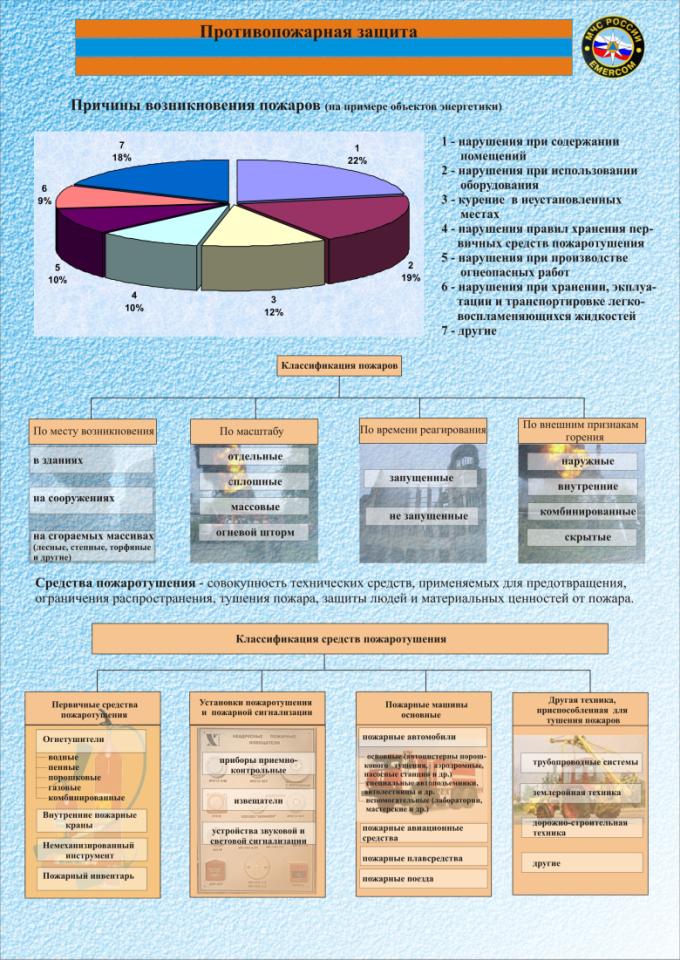 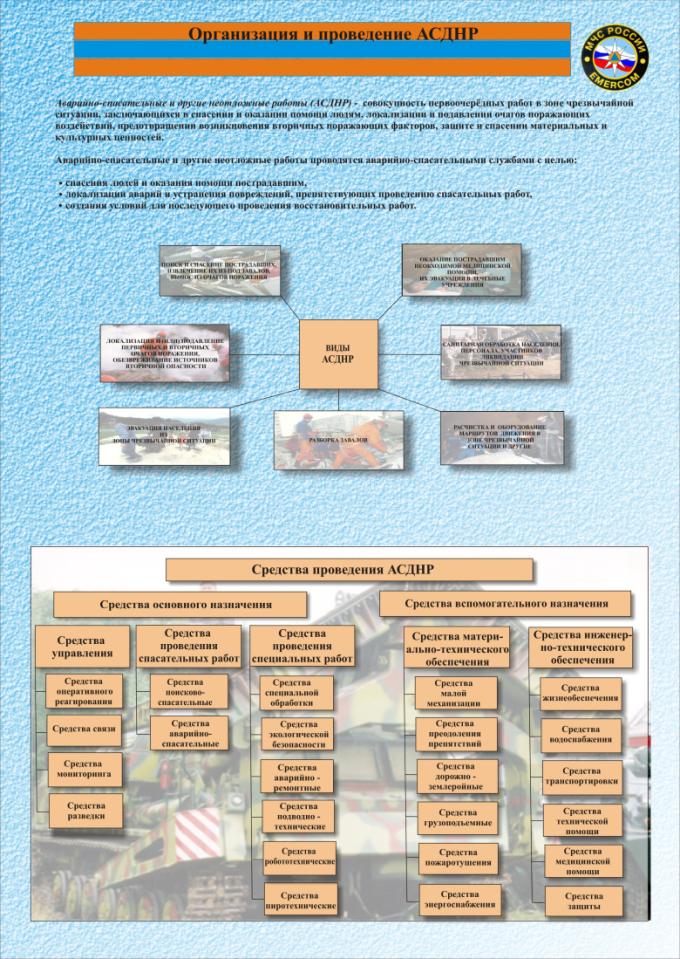 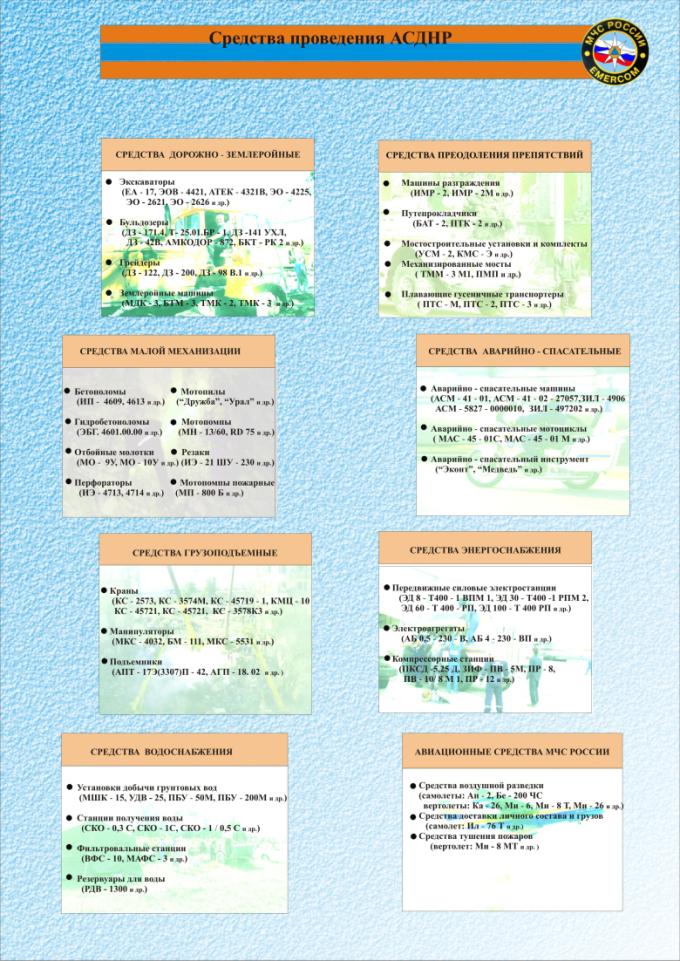 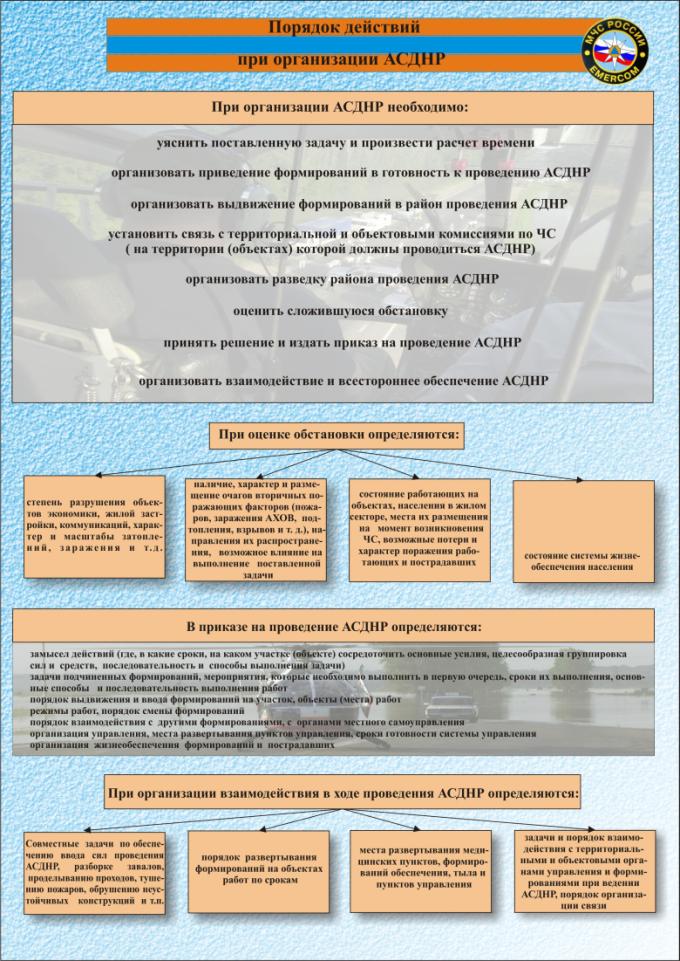 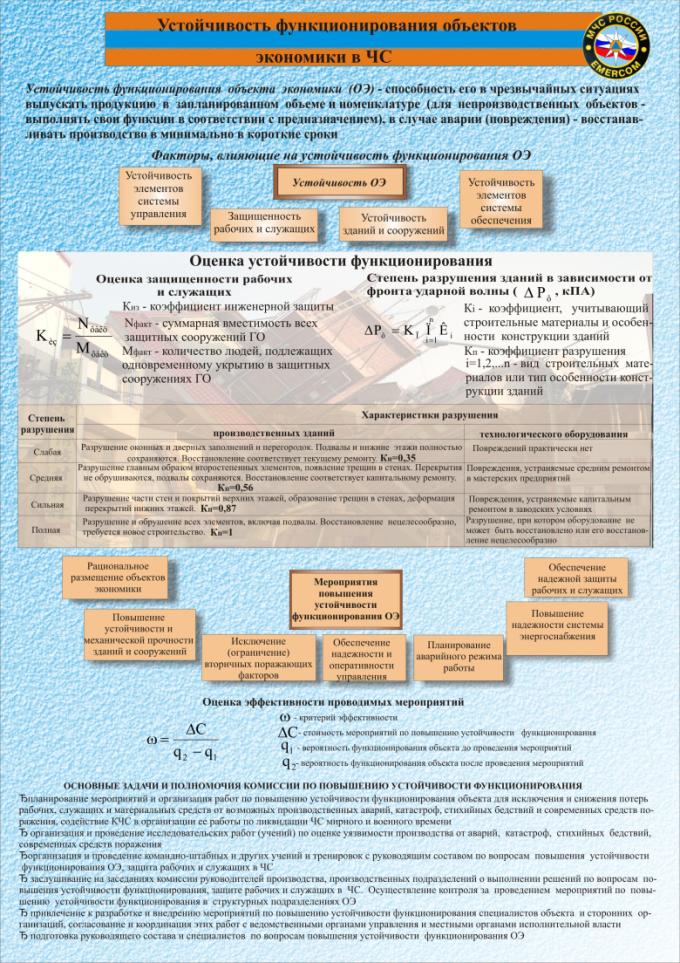 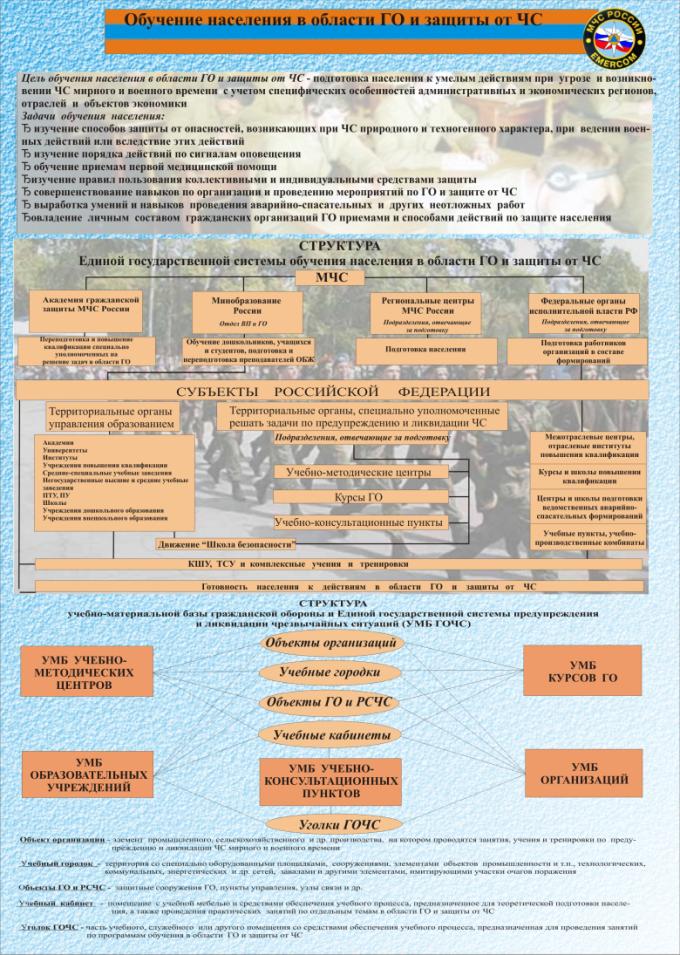 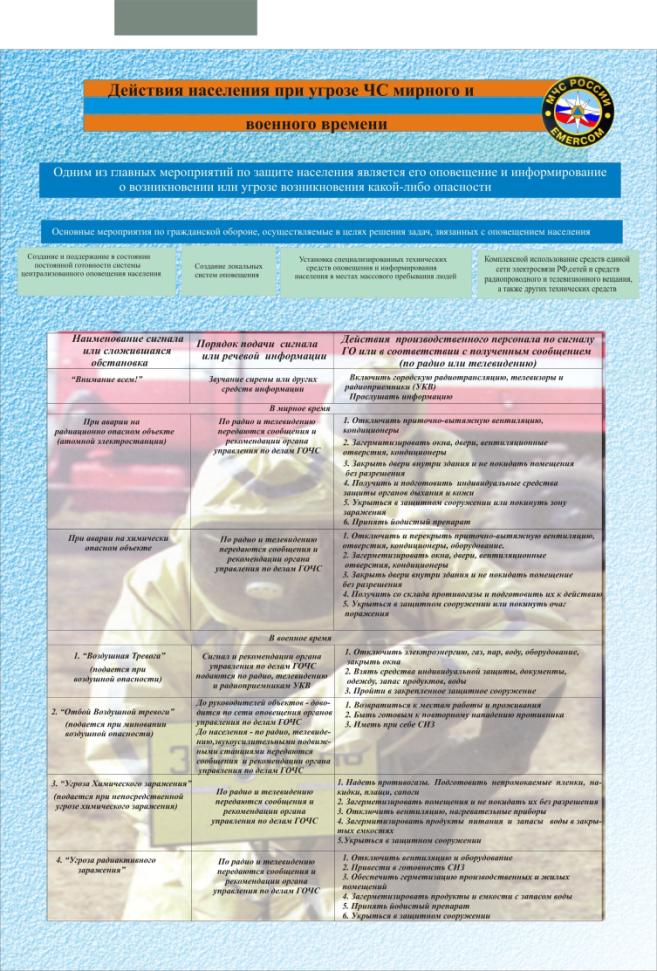 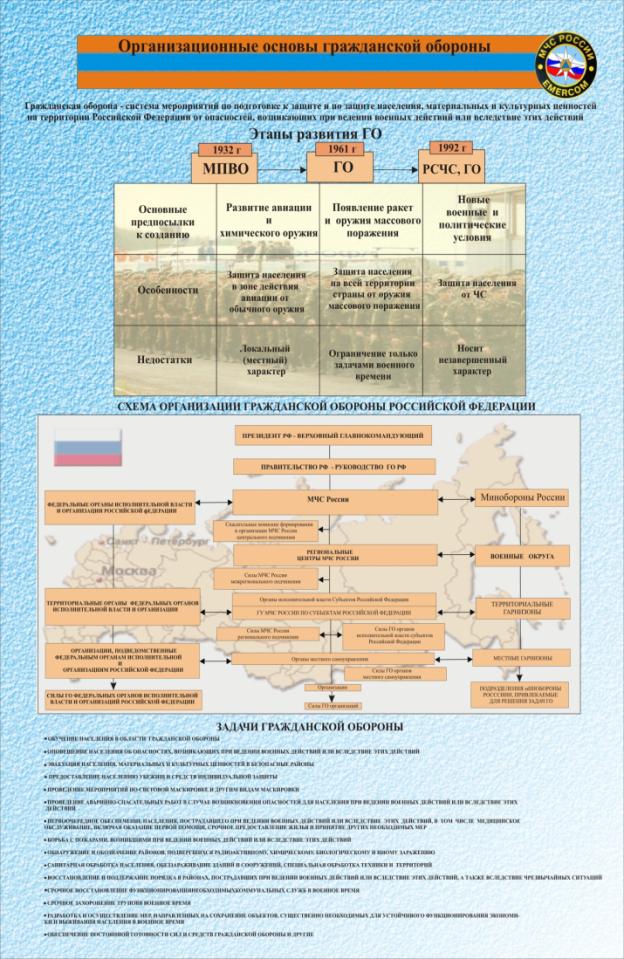 Руководителям организацийи учреждений Калининского района г. Чебоксары(по списку)